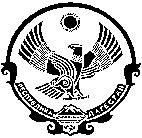 РЕСПУБЛИКА ДАГЕСТАНМУНИЦИПАЛЬНОЕ ОБРАЗОВАНИЕ «СЕЛО КАРАНАЙАУЛ» КАЯКЕНТСКОГО РАЙОНА СЕЛЬСКОЕ ПОСЕЛЕНИЕРеспублика Дагестан,  Каякентский район, с. Каранайаул02.04. 2018г                                                                                                  № 360Начальнику УправленияМинистерства юстицииРоссийской Федерациипо Республике ДагестанШахманаеву У-Х. Ш.В соответствии с требованием статьи 3 Федерального закона от 21.07.2005 № 97-ФЗ «О государственной регистрации уставов муниципальных образований» направляю в Ваш адрес для проведения процедуры государственной регистрации Решение «О внесении изменений и дополнений в устав муниципального образования сельского поселения «село Каранайаул». Прилагаем в двух экземплярах, а также на электронном носителе:1. Решение Собрания депутатов сельского поселения «село Каранайаул» от 05.05.2017 №10  «О принятии Устава муниципального образования сельского поселения «село Каранайаул»;2. Протокол публичных слушаний по проекту Решения Собрания депутатов сельского поселения «О внесении изменений и дополнений в устав муниципального образования сельского поселения «село Каранайаул»;3. Протокол заседания Собрания депутатов сельского поселения «село Каранайаул»;4. Справка об обнародовании Решения Собрания депутатов сельского поселения «село Каранайаул» о принятии проекта Решения «О внесении изменений и дополнений в устав муниципального образования сельского поселения «село Каранайаул».5. Электронный носитель.Глава сельского поселения  «село Каранайаул»                                                                        Кубатов Н.И.                                                                  РЕСПУБЛИКА ДАГЕСТАНМУНИЦИПАЛЬНОЕ ОБРАЗОВАНИЕ «СЕЛО КАРАНАЙАУЛ» КАЯКЕНТСКОГО РАЙОНА СЕЛЬСКОЕ ПОСЕЛЕНИЕРеспублика Дагестан,  Каякентский район, с. Каранайаул02.04.2018                                                                                                                     № 361Начальнику УправленияМинистерства юстицииРоссийской Федерациипо Республике ДагестанШахманаеву У-Х. Ш.Согласно статье 3 Федерального закона от 21.07.2005г. № 97-ФЗ «О государственной регистрации уставов муниципальных образований» представляю сведения об источниках и о датах официального обнародования проекта Решения «О внесении изменений и дополнений в устав муниципального образования «село Каранайаул» и о результатах публичных слушаний по проекту данного Решения.1. Проект Решения «О внесении изменений и дополнений в устав муниципального образования «село Каранайаул», принятый решением Собрания депутатов сельского поселения от 13.02.2018 № 13 порядок учета предложений по проекту, а также порядок участия граждан в его обсуждении были обнародованы с 14.02.2018 по 07.03.2018. путем вывешивания текстов на информационных стендах у здания администрации, в помещении школы, клуба сельского поселения «село Каранайаул».Глава сельского поселения «село Каранайаул»                                                                     Кубатов Н.И.                                                                       РЕСПУБЛИКА ДАГЕСТАНМУНИЦИПАЛЬНОЕ ОБРАЗОВАНИЕ «СЕЛО КАРАНАЙАУЛ» КАЯКЕНТСКОГО РАЙОНА СЕЛЬСКОЕ ПОСЕЛЕНИЕРеспублика Дагестан,  Каякентский район, с. КаранайаулПротокол № 14              заседания Собрания депутатов сельского поселения «село Каранайаул»26.03.2018г._                                                                                                                              с. КаранайаулПредседательствующий – Кубатов Н.И..Секретарь –  Омаров М.М-Г.Всего депутатов Собрания депутатовсельского поселения- 10 человекПрисутствовало-  8  человекКворум обеспечен.По вопросу о принятии Решения «О внесении изменений и дополнений в устав муниципального образования сельского поселения «село Каранайаул»Депутаты выслушали информацию председателя Собрания депутатов сельского поселения о необходимости приведения устава муниципального образования сельского поселения «село Каранайаул» в соответствие с федеральным законодательством. В этой связи было принято Решение Собрания депутатов сельского поселения от 13.02.2018., которым принят проект Решения «О внесении изменений и дополнений в устав муниципального образования сельского поселения «село Каранайаул», установлен порядок его обнародования, проведения публичных слушаний и порядок учета мнения населения по проекту Решения «О внесении изменений и дополнений в устав муниципального образования сельского поселения «село Каранайаул», порядок обнародования протокола и результатов публичных слушаний, также жители муниципального образования были оповещены о времени и месте проведения публичных слушаний.Указанное Решение Собрания было обнародовано одновременно с проектом Решения «О внесении изменений и дополнений в устав муниципального образования сельского поселения «село Каранайаул с 14.02.2018г. по 07.03.2018г.Выступившие депутаты поддержали предложение о необходимости внесения изменений и дополнений в Устав сельского поселения и предложили принять Решение «О внесении изменений и дополнений в устав муниципального образования сельского поселения «село Каранайаул», поскольку проект указанного Решения одобрен населением, как это усматривается по результатам публичных слушаний .Голосование: за принятие Решения «О внесении изменений в устав муниципального образования сельского поселения «село Каранайаул» проголосовали единогласно.На основании вышеизложенного Собрание депутатов сельского поселения, решает:1. Принять Решение «О внесении изменений и дополнений в устав муниципального образования сельского поселения «село Каранайаул».2. В установленном Федеральным законом от 21.07.2005г. №97-ФЗ «О государственной регистрации уставов муниципальных образований» порядке представить Решение «О внесении изменений и дополнений в устав муниципального образования сельского поселения «село Каранайаул» на государственную регистрацию в Управление Министерства юстиции Российской Федерации по Республике Дагестан.Председательствующий                                                                          Кубатов Н.И.Секретарь                                                                                                       Омаров М.М-Г.